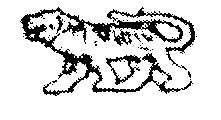 АДМИНИСТРАЦИЯ  ГРИГОРЬЕВСКОГО  СЕЛЬСКОГО  ПОСЕЛЕНИЯМИХАЙЛОВСКОГО  МУНИЦИПАЛЬНОГО   РАЙОНАПРИМОРСКОГО    КРАЯПОСТАНОВЛЕНИЕ  17 мая 2021 г.                                     с. Григорьевка                                                            № 15Об отмене  особого противопожарного режимана территории Григорьевского сельского поселения     В соответствии с  Федеральным законом от 21 декабря 1994 года № 69-ФЗ «О пожарной безопасности», от 21.12.1994 №68-ФЗ «О защите населения и территорий от чрезвычайных ситуаций природного и техногенного характера», в связи с нормализацией пожарной обстановки, отсутствия угрозы возникновения лесных и природных пожаров, на основании постановления администрации Михайловского муниципального района от 14.05.2021г №540-па «Об отмене особого противопожарного режима на территории Михайловского муниципального района», администрация Григорьевского сельского поселенияПОСТАНОВЛЯЕТ:Отменить  особый противопожарный режим на  территории Григорьевского сельского поселения с 14 мая 2021 года, введенный постановлением администрации Григорьевского сельского поселения от 09.04.2021 №11.Обнародовать настоящее постановление в местах, установленных Уставом Григорьевского сельского поселения.Контроль за исполнением настоящего постановления оставляю за собой.Глава Григорьевского сельского поселения-глава администрации поселения                                                                              А.С. Дрёмин